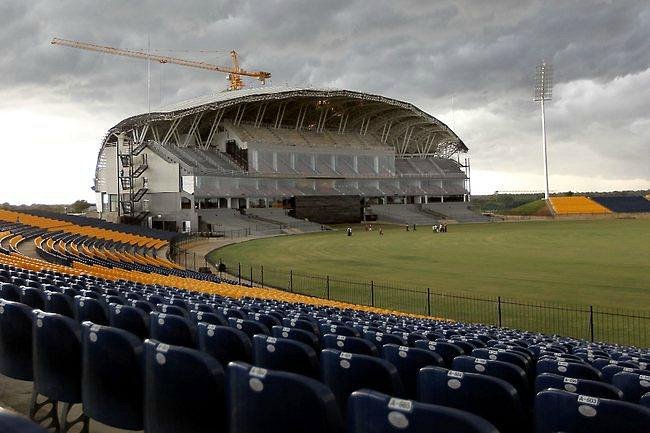 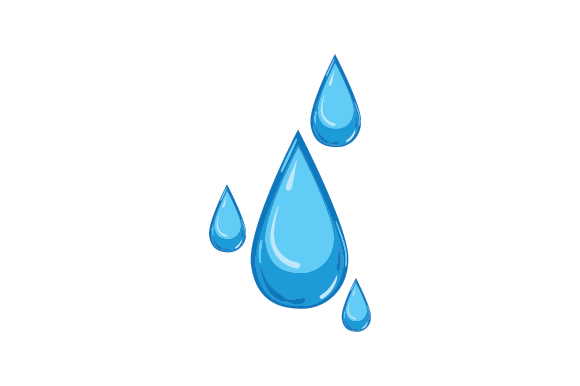 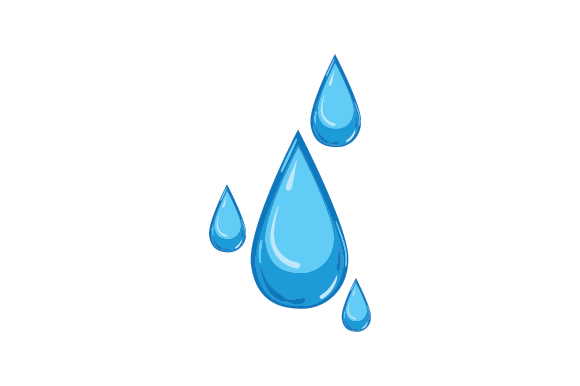   Introduction:A request was made to Lank Rain Water harvesting Forum by Dr Manel Dissanayake on the 14th March 2012 to give a proposal to implement a Rain Water Harvesting system at the Mahinda Rajapaksa Sport complex at Diyagama, Kottawa.Following this request LRWHF Director Dr Tanuja Ariyananda, visited the site on the 20th March 2012 and met Captain Priyanka Alwis, Architect and Mr Tudor Agriculture Officer. Locations visited: New Hostel area, Vegetable plots, Ponds. It was requested to design a Rain Water System for the Hostel use and as well as gardening around the area.Designing of Rain Water Harvesting SystemColombo Rain Fall for 10-year periodTable 1Roof Area of Hotel of one side:  20.122 m x 1536 m =30907 m2Water requirement: 	=12 room x 8 per room = 75 person			= approximately 100 liter per person per day 			= 100 x 75 = 7500 liters per dayCalculation of Tank Volume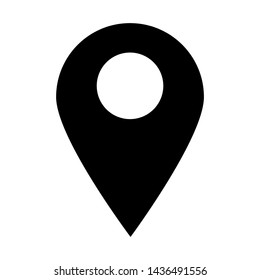 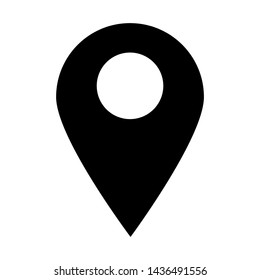 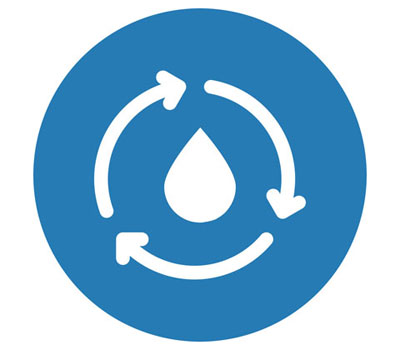 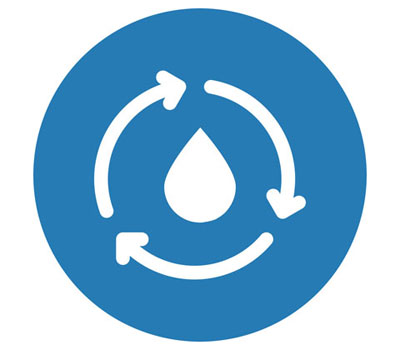 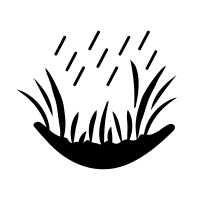 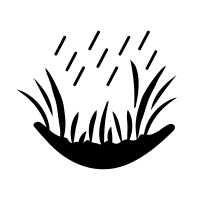 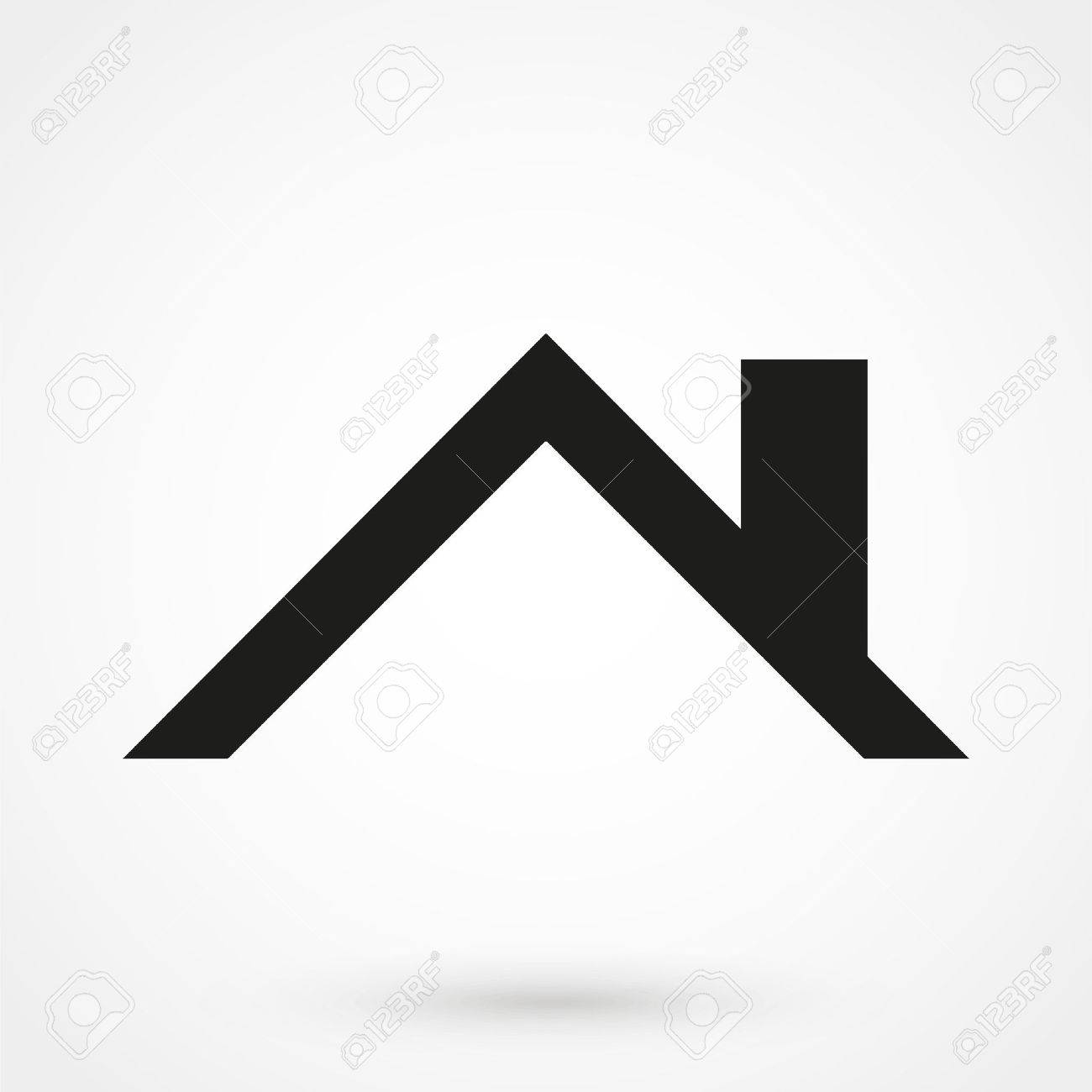 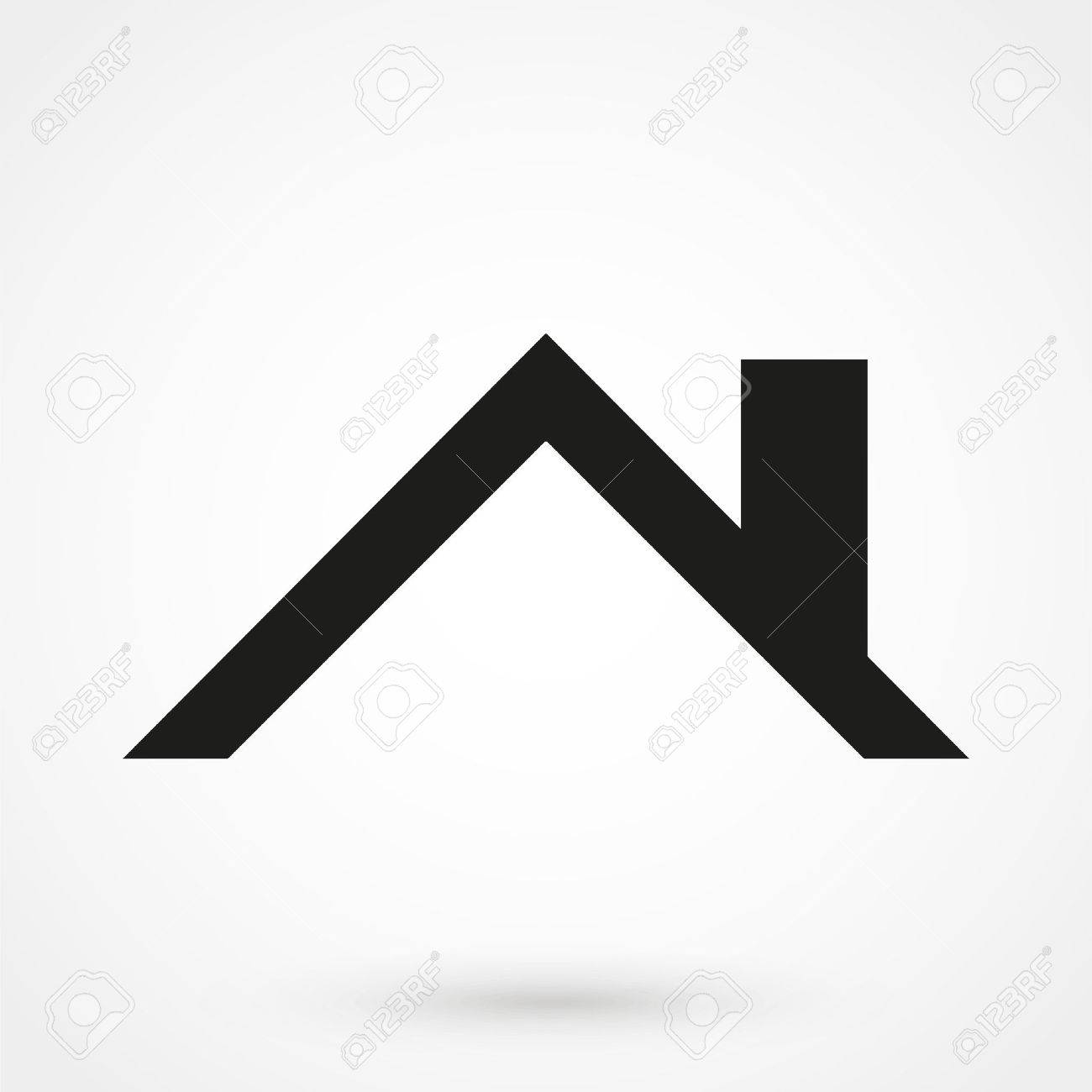 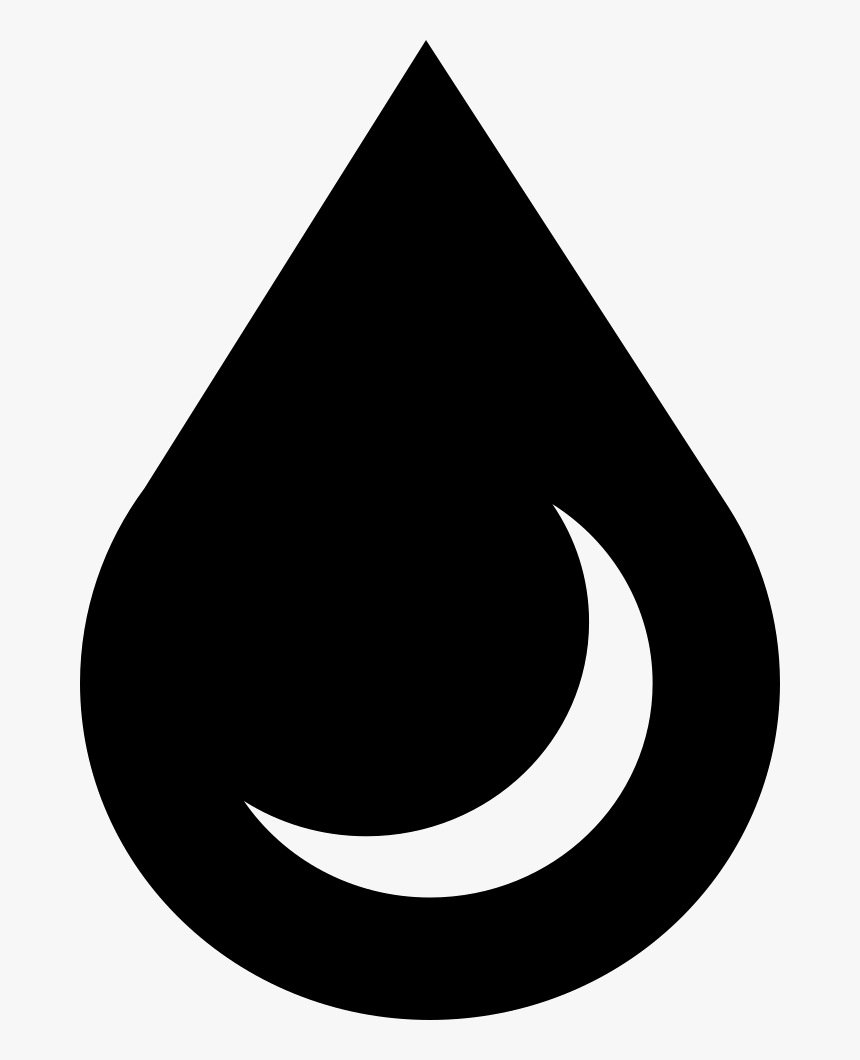 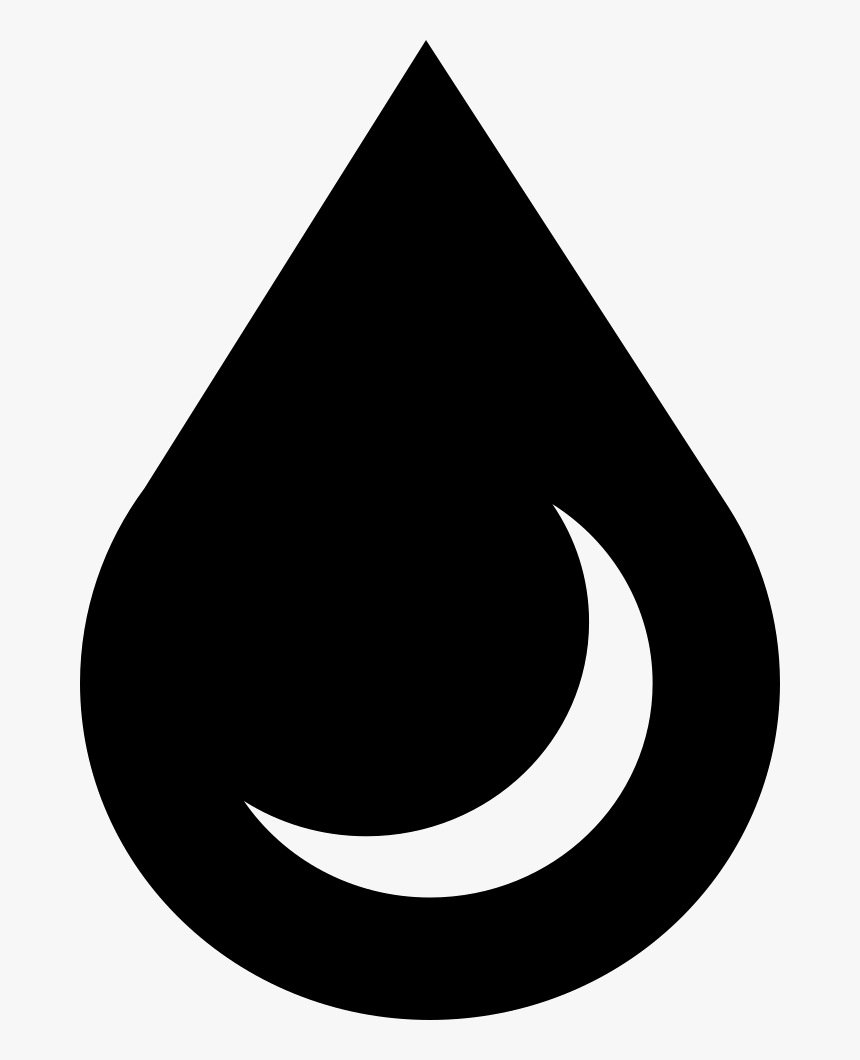  ResultsUsing the nominal demand and tank size that you specified of 7500 litres per day:  Using a calculated5 nominal daily demand of 162819 litres per day:Table 2 Relative costs: Table 3       NotesReliability is the fraction of days the total demand will be met by the system  Satisfaction is the fraction of the total water demand that can be met by the system  Efficiency is the fraction of the runoff from the roof captured by the system  The comparison tank volumes are based on the average daily roof runoff multiplied by 5 days, 20 days and 80 days respectively  The calculated nominal demand is set at the mean daily runoff   Compares the typical cost of each comparison tank with that of your tank size Proposed Rain Water Harvesting System for Mahinda Rajapaksa Sport Center Hostels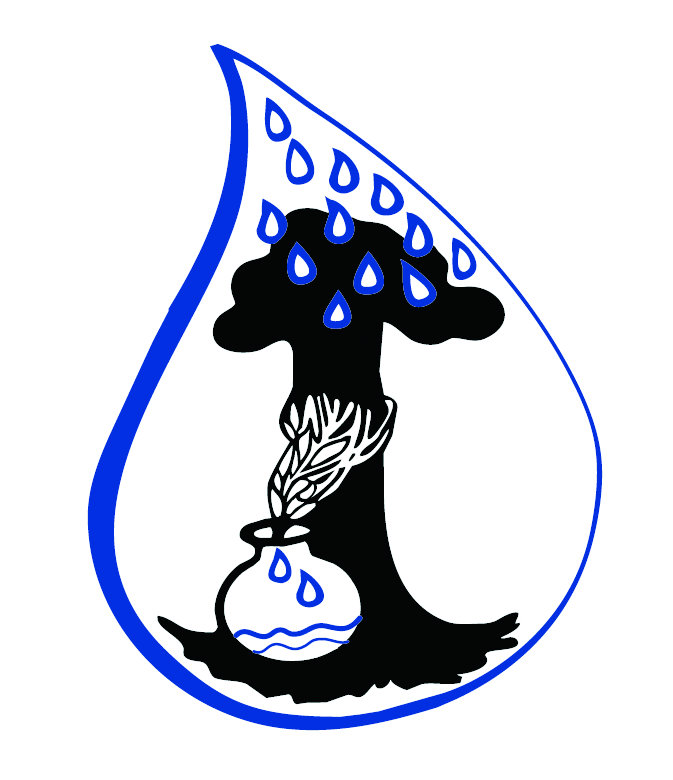 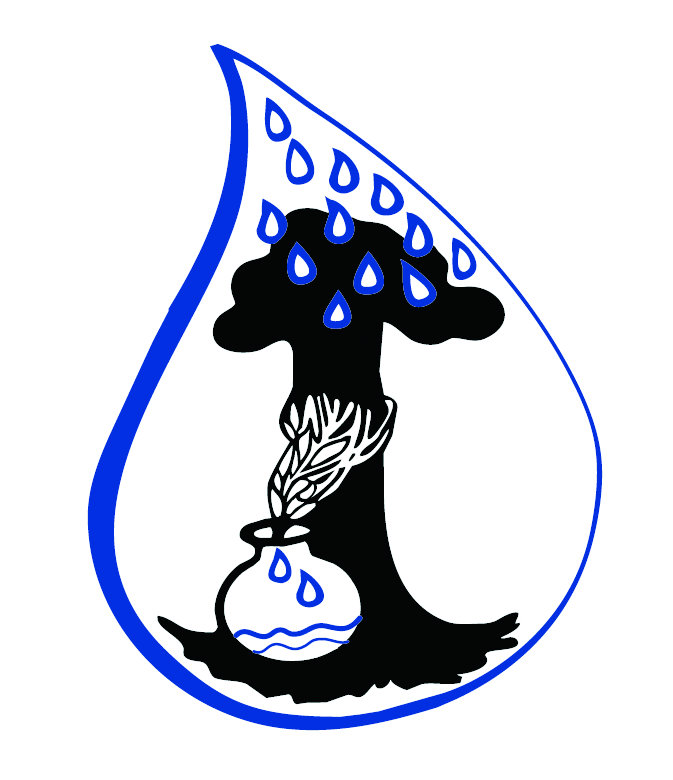 RecommendationIt is recommended to collect the run off from one side of the hostel building only. The run off from the roof coming down the gutters can be directed to a under ground tank of 2 m3 as the first flush tank, which will collect all the debris and dust from the roof and to be discarded. The balance filtered water can go to a bigger under ground storage tank (as in Figure). Under ground tank of 100 m3 will give the present requirement of 7500 liters per day for hostel use. However, the system is capable of giving higher service level. For example, a daily demand of 162,819 liters can be met with a bigger tank such as 814,100 liters (814 m3). But you will have to compare it with price which would be nearly 7 times.It is recommended that 100 -200 m3 tank is for the present requirement leaving space to add on new tanks if the requirement increase.Other recommendation for siteContour map the site and cut continuous contour trenched to arrest the run off and increase seepage to the soil. This will increase the soil moisture and levels in the water table.Collect run off from the hostel side into large open pond ( like near the stadium), this can be used for agriculture purposes as wells as increase water levels in the well.YearJanFeb.MarAprMayJunJulyAugSepOctNovDec.200057.9036.4119.8199.3256.3482.2127.8209304.1267.3327.62001102.4177.979.3168.5207.5229.831.6249312.3282.652119.52002187.3142.481.3243.9205.1173.673.12.5263.6166.4229.8163.6200346.196.442.3296.49726918.242.5140.3445.2299.5261.82004137.589.316495.9284.8181.6185.777.1247.80374.46.620058.560.130.970.9232.8191.3124.8138.4356.7363264.1116.620061678.6120.3212.4285.6220.2165.821.885.35.4760.4262.62007126.9156.9266.6103.4193.1183.196.8270.6129619.9524.751.9200891.19.960.5374.1432.479.9106.6260.5129.3292.1128.8119.6200930.6118.5293.7435.9170.6250.5185.8140.1155.2491.6140.90Your TankComparisons Comparisons Comparisons Tank Volume (litres)100000814100432564004130255004Reliability187%100%100%100%Satisfaction288%100%100%100%Efficiency34%5%5%5%Your TankComparisons Comparisons Comparisons Tank Volume (litres)100000814100325640013025500Reliability22%39%67%82%Satisfaction17%49%70%84%Efficiency17%49%70%84%Your TankComparisons Comparisons Comparisons Tank Volume (litres)100000814100325640013025500Relative cost6 1.0 X 3.2 X6.8 X14.6 X